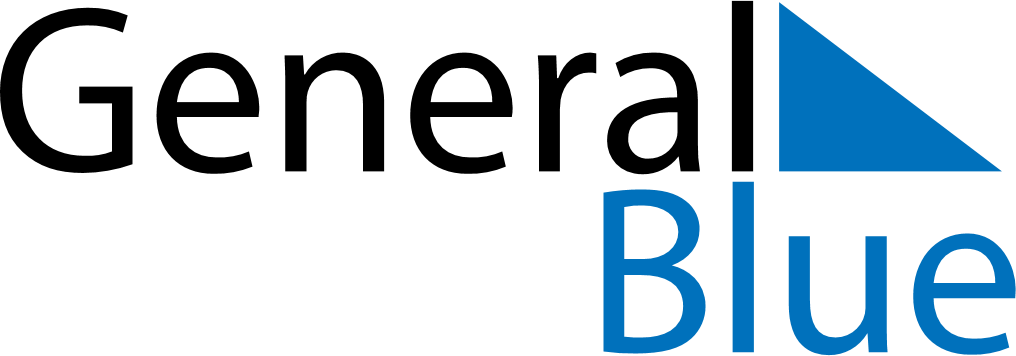 April 2024April 2024April 2024April 2024April 2024April 2024Birkirkara, MaltaBirkirkara, MaltaBirkirkara, MaltaBirkirkara, MaltaBirkirkara, MaltaBirkirkara, MaltaSunday Monday Tuesday Wednesday Thursday Friday Saturday 1 2 3 4 5 6 Sunrise: 6:48 AM Sunset: 7:23 PM Daylight: 12 hours and 35 minutes. Sunrise: 6:46 AM Sunset: 7:24 PM Daylight: 12 hours and 37 minutes. Sunrise: 6:45 AM Sunset: 7:25 PM Daylight: 12 hours and 39 minutes. Sunrise: 6:44 AM Sunset: 7:26 PM Daylight: 12 hours and 42 minutes. Sunrise: 6:42 AM Sunset: 7:26 PM Daylight: 12 hours and 44 minutes. Sunrise: 6:41 AM Sunset: 7:27 PM Daylight: 12 hours and 46 minutes. 7 8 9 10 11 12 13 Sunrise: 6:39 AM Sunset: 7:28 PM Daylight: 12 hours and 48 minutes. Sunrise: 6:38 AM Sunset: 7:29 PM Daylight: 12 hours and 50 minutes. Sunrise: 6:37 AM Sunset: 7:30 PM Daylight: 12 hours and 53 minutes. Sunrise: 6:35 AM Sunset: 7:31 PM Daylight: 12 hours and 55 minutes. Sunrise: 6:34 AM Sunset: 7:31 PM Daylight: 12 hours and 57 minutes. Sunrise: 6:33 AM Sunset: 7:32 PM Daylight: 12 hours and 59 minutes. Sunrise: 6:31 AM Sunset: 7:33 PM Daylight: 13 hours and 1 minute. 14 15 16 17 18 19 20 Sunrise: 6:30 AM Sunset: 7:34 PM Daylight: 13 hours and 4 minutes. Sunrise: 6:29 AM Sunset: 7:35 PM Daylight: 13 hours and 6 minutes. Sunrise: 6:27 AM Sunset: 7:36 PM Daylight: 13 hours and 8 minutes. Sunrise: 6:26 AM Sunset: 7:37 PM Daylight: 13 hours and 10 minutes. Sunrise: 6:25 AM Sunset: 7:37 PM Daylight: 13 hours and 12 minutes. Sunrise: 6:23 AM Sunset: 7:38 PM Daylight: 13 hours and 14 minutes. Sunrise: 6:22 AM Sunset: 7:39 PM Daylight: 13 hours and 16 minutes. 21 22 23 24 25 26 27 Sunrise: 6:21 AM Sunset: 7:40 PM Daylight: 13 hours and 19 minutes. Sunrise: 6:20 AM Sunset: 7:41 PM Daylight: 13 hours and 21 minutes. Sunrise: 6:18 AM Sunset: 7:42 PM Daylight: 13 hours and 23 minutes. Sunrise: 6:17 AM Sunset: 7:42 PM Daylight: 13 hours and 25 minutes. Sunrise: 6:16 AM Sunset: 7:43 PM Daylight: 13 hours and 27 minutes. Sunrise: 6:15 AM Sunset: 7:44 PM Daylight: 13 hours and 29 minutes. Sunrise: 6:14 AM Sunset: 7:45 PM Daylight: 13 hours and 31 minutes. 28 29 30 Sunrise: 6:12 AM Sunset: 7:46 PM Daylight: 13 hours and 33 minutes. Sunrise: 6:11 AM Sunset: 7:47 PM Daylight: 13 hours and 35 minutes. Sunrise: 6:10 AM Sunset: 7:48 PM Daylight: 13 hours and 37 minutes. 